Monday                            Early LevelDay One is all about water and plastic pollution. You can choose to do all or some of the activities for the day.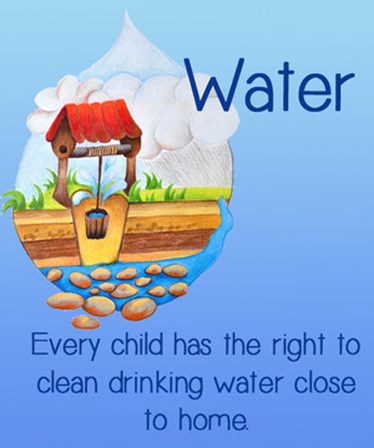 RRSAClean water is one of every child’s basic rights                                                                                                           Plastic in the seaDouble Click                                                                                                           Plastic in the seaDouble Click                                                                                                           Plastic in the seaDouble ClickDesign your own poster to show at least three facts you have learned about plastics in the sea.Design your own poster to show at least three facts you have learned about plastics in the sea.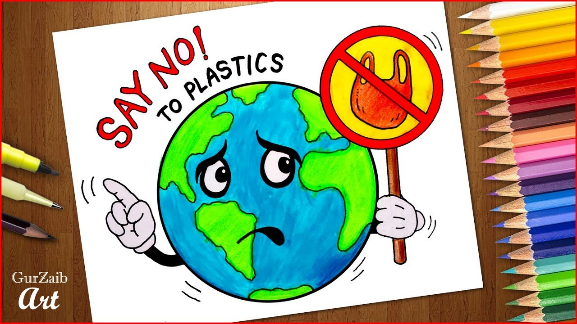 One Plastic Bag story:https://www.youtube.com/watch?v=_B6p04Zph04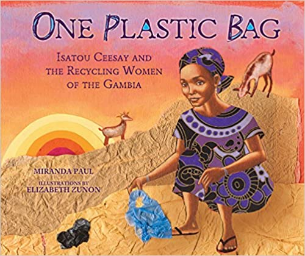 Design and make a replacement for a plastic bag:You could use paper, fabric, cardboard etc.Make it as strong as you can.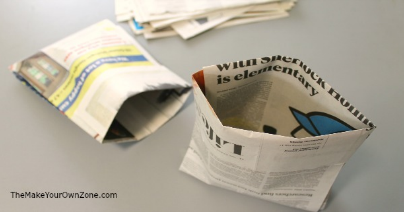 https://www.youtube.com/watch?v=xFPoIU5iiYQ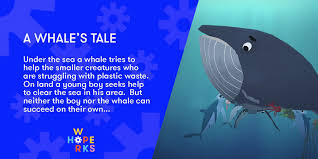 Read and answerStory time